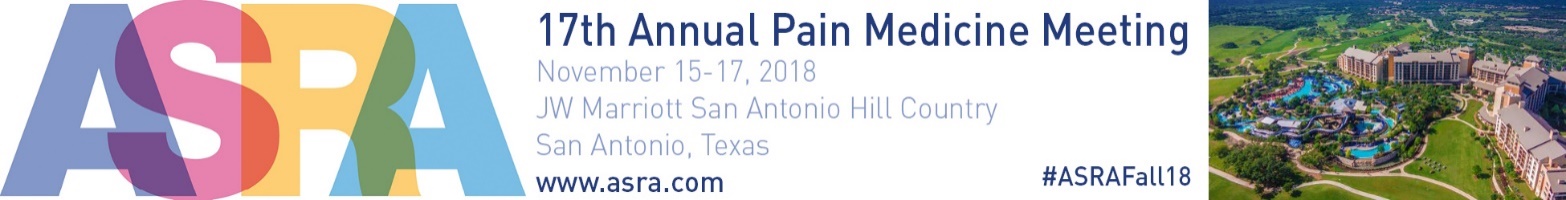 IN KIND SUPPORTHeidi Perret / marketing coordinatorEmail: heidi.perret@ajj.com  / Tel: 856-256-2375 / Fax: 856-589-7463 If you wish to provide equipment for the 17th Annual Pain Medicine Meeting please complete the following request, and return no later than October 12, 2018: Contact name:       	Name of company:        	Address:         	City:        	State:     	Zip code:        	Telephone:      /   /    	Fax:      /   /    	Email:        	Website:         	 Yes, I would like to provide in kind support for workshops.We can supply       US machines and/or supplies for the workshops  What type of machine and/or supplies will you be supplying?      	Signature:        	Date:     /  /    	Thank you. 